Прогрессовский отдел МБУК ВР «МЦБ» им. М.В. Наумова«Посвящение в юные десантники»Игровой час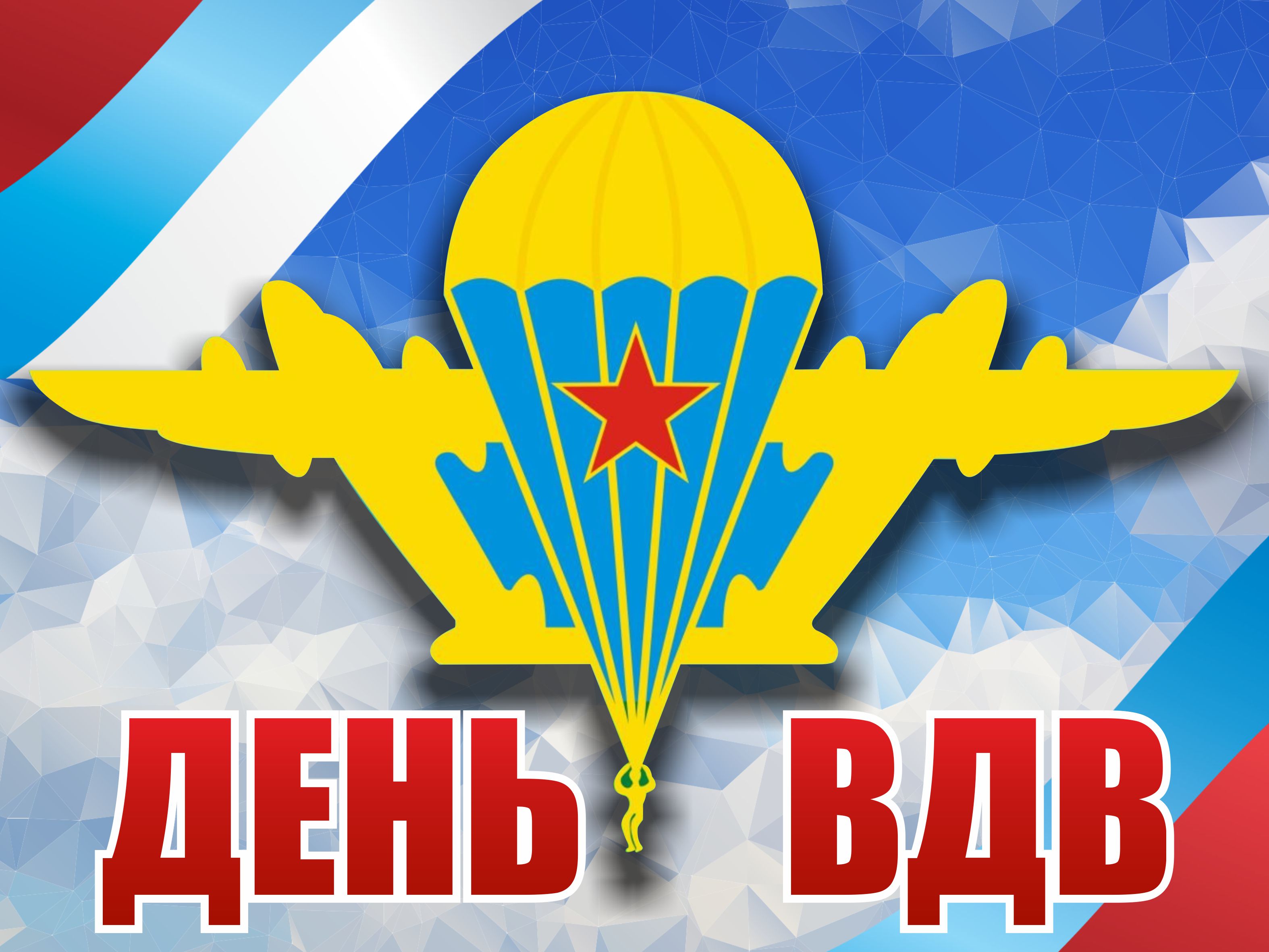                                                                                               Подготовила:                                                                    Библиотекарь                                                                                      Прогрессовского отдела                                                                                              Воликова О.И.                 2023  годЦель: 1.  воспитание нравственно - патриотических чувств, уважения к Российской армии, к защитникам Отечества.Задачи: 1. закреплять знания о военных профессиях;2. расширять представления о родах войск (воздушно-десантных войсках), о профессии десантника;3. формировать стремление быть сильными, смелыми, ловкими; совершенствовать координацию движений;4. воспитывать выдержку, выносливость, настойчивость, чувство дружбы, коллективизма, взаимопомощи.Библиотекарь: 2 августа наша страна отмечает праздник - день ВДВ (воздушно - десантных войск).Воздушно - десантные войска (ВДВ) - это передовой род войск. 2 августа 1930 года впервые был выброшен из самолёта на парашютах десант в количестве 12 человек. Но уже тогда стало понятно, что возможности парашютно-десантных частей огромны, т. к. они могут быстро захватить любую территорию противника по воздуху: на открытом пространстве, в горной местности, в лесу и в других трудно - доступных участках.2 августа 1930 года стало днём рождения воздушно-десантных войск.Первый командующий ВДВ был Василий Филиппович Маргелов.По его инициативе была создана собственная символика ВДВ - тельняшки и голубые береты.ВДВ имеют также флаг и эмблему.Вооружение ВДВ состоит из бронетехники, автомобильной техники и стрелкового оружия.Мы очень гордимся нашими воинами - десантниками. Они всегда защищали и защищают нашу Родину, оказываясь первыми в самых сложных и опасных местах. Недаром, девиз воинов ВДВ – «Никто, кроме нас!»Сегодня наше мероприятие посвящено Дню ВДВ и называется «Посвящение в юные десантники». Давайте послушаем стихи, которые подготовили ребята.1 ребёнокРодина дала приказ,И он сразу на Кавказ!Прыгнул ночью с парашютом –Дорога, порой, минута!2 ребёнокКрепкий прочный парашютЗа спиной его раскрылся,И за несколько минутОн на землю опустился.Он пройдёт и лес, и брод,Но противника найдёт!3 ребёнокБереты голубые,Зоркие глаза,Тельняшки полосатые –Взгляд отвести нельзя.4 ребёнокВсе ребята смелые.И в бою умелые,Армии элита -Быть врагу битым!5 ребёнокВсе знают от детского садика,Что это за люди - десантники,Мальчишки им подражают,Десантниками стать мечтают!Библиотекарь:Сегодня мы покажем свою ловкость и смекалку. Я прошу всех детей построиться в две команды.1 эстафета: «Десантники»(2 рюкзака, 2 кегли: надеть рюкзак, добежать до кегли, вернуться и передать рюкзак следующему участнику).2 эстафета: «Прыжки с парашютом»(2 рюкзака, 2 кегли. Все получили парашют, теперь будем учиться прыгать с парашютом. Чтобы ноги были сильными, надо много тренироваться. Нужно надеть рюкзак, прыгать до кегли на двух ногах, а обратно бежать бегом, снять рюкзак, передать следующему участнику).3 эстафета: «Самолёты»(2 средних обруча, 2 кегли: встать в обруч, поднять его на уровне груди, добежать до кегли, вернуться обратно, передать обруч следующему участнику).Библиотекарь: Молодцы, ребята! Ловко справляетесь с заданиями. А сейчас отдохните, и послушайте мои загадки.1. Белые овечки по небу гуляют,Соберутся в стаи - солнце закрывают. (Облака)2. Выше леса, выше гор, расстилается ковер.Он всегда, всегда раскинут, над тобой и надо мной,То он серый, то он синий, то он ярко-голубой. (Небо)3. В дверь, в окно стучать не будет,А взойдет, и всех разбудит! (Солнце)4. Закружу, заверчу, в небеса улечу. (Вертолёт)5. Тучек нет на горизонте, но раскрылся в небе зонтик.Через несколько минут, опустился…. (Парашют)6. Самолёт парит как птица,Там воздушная граница.На посту и днём, и ночью,Наш солдат - военный … (Лётчик)7. Вот стальная птицаВ небеса стремится,А ведет ее пилот.Что за птица? (Самолёт)8. Отсюда быстрый самолёт,отправится в любой полёт. (Аэропорт)9. Ведёт он классно самолёт.Безопасен с ним полет.Настоящий ас… (Пилот)10. Он готов в огонь и в бой,Защищая нас с тобой.Он в дозор идет и в град.Не покинет пост… (Солдат)Библиотекарь:Молодцы ребята! Отгадали все загадки, отдохнули, продолжаем соревнования.4 эстафета: «Преодоление препятствий»(2 дуги, 6 маленьких обручей, 2 кегли: перепрыгнуть из обруча в обруч, подлезть под дугой, добежать до кегли, вернуться обратно, передать эстафету следующему участнику).5 эстафета: «Меткий стрелок»(2 контейнера, шарика для сухого бассейна для метания по количеству детей, 2 больших обруча: метание шариков для сухого бассейна в обруч).Библиотекарь: Метко стреляли наши десантники. Молодцы! Но для выполнения любой боевой задачи каждый воин должен быть накормлен, а поэтому десантники должны уметь и картошку почистить, и обед приготовить.6 эстафета «Перенеси предмет».(4 контейнера, 2 ложки, картофель по количеству детей, 2 кегли: положить картофель в ложку, перенести из одного контейнера в другой, вернуться бегом обратно, передать ложку следующему участнику).Библиотекарь:Молодцы наши ребята, справились со всеми испытаниями! Вы самые сильные, ловкие и смелые, а ещё дружные, готовые в любой момент прийти на помощь друг другу, как настоящие воины - десантники! Возможно, кто-то из вас, когда вырастет, захочет стать десантником и будет служить в ВДВ. Но каждой профессии, конечно, нужно учиться.6 ребёнокЛюбой профессии военнойУчиться надо непременно,Чтоб быть опорой для страны,Чтоб в мире не было войны!7 ребёнокПодрасту, и вслед за братом,Тоже стану я солдатом.Буду помогать емуОхранять свою страну.Библиотекарь:Вот и закончились все испытания, вы с честью их выдержали! Сегодня в наших соревнованиях победила дружба!